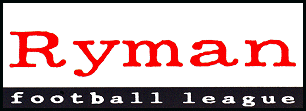 RYMAN FOOTBALL LEAGUE – WEEKLY NEWS AND MATCH BULLETINSeason 2007-2008 No: 15 - : - 19th November 2007RYMAN LEAGUE TENTH ANNIVERSARYThe Isthmian Football League this week celebrated its tenth anniversary of its sponsorship by the Ryman Group.  The initial sponsorship agreement was signed on Monday, 12th November 1997 by League Chairman Alan Turvey and Ryman’s Theo Paphitis.Alan Turvey, the League Chairman, said, “This has been one of the longest and most successful sponsorships in football.  Ryman have always supported the League during the ten years we have been together, and we look forward to a continuing relationship.”Malcolm Cooke, Ryman’s Group Director, said, “Our association with the League has been a key part in the development of the Company, and we have been pleased to be associated with a well administered and thriving League under the leadership of Alan Turvey.”MR MARTIN EEDEThe news was received with concern this week that Martin Eede, former Director of the League until May, 2007, and currently Chairman of Fisher Athletic, had undergone a major operation at the  on Tuesday.  The latest news is that Martin is in the intensive care ward, where he is expected to stay for at least the next few days.The best wishes of the League, and his many friends, are sent to Martin, his wife Barbara and their familyWEEKEND REVIEWNo change at the top of the Premier Division, as Chelmsford City hold on to their three point lead over Hendon, but new leaders in Division One North – AFC Sudbury return to the top spot, whilst Dover Athletic go top in Division One South.  And no change at the foot of the table, as Heybridge Swifts,  and Horsham YMCA, all playing at home, can only collect one point between them.  and  are the top scorers of the weekend with six each, followed by Dulwich Hamlet with five.   and Maidstone United score seven between them in the  derby, as the visitors  leave with the points.The 32 matches over the weekend see 114 goals recorded, with three hat-tricks – Paul Barnes of Arlesey Town, Cody McDonald for Witham Town and Simon Gregory for Metropolitan Police.Hastings United has a season’s best crown of 1,536 for the visit of AFC Wimbledon, whilst 1,067 were at  and 789 at .  Dover Athletic were watched by 906 in Division One South.Premier Division’s Glenn Pennyfather hailed young striker James Lawson after he added to Andy Duncan’s first half opener with an exquisite second to keep the Clarets clear at the top of the Ryman Premier Division by three points.Lawson’s fantastic 56th minute strike came at just the right time to beat historically difficult opponents in Folkestone Invicta.  With AFC Wimbledon winning and Horsham and Billericay Town slipping-up, the timely trio of points were welcomed with open arms by City, who maintained their 100% home record in the process.Second placed Hendon won 2-0 at home to FA Cup stars Horsham, whilst AFC Wimbledon, now on a fine run of form without defeat since 4th September, stepped up to third place in the table with a 3-1 win at Hastings United – David Webb scoring two second half goals to clinch the points for the Dons.  All eyes are beginning to turn to the League match on Saturday, 1st December, when AFC Wimbledon entertain  at their Kingsmeadow Stadium.Ramsgate lost ground and dropped to fifth place as they lost 1-2 at Carshalton Athletic, but up to sixth place with a fine 4-3 local derby win at  are Maidstone United, now five games without defeat in the League.  This was the first meeting between the two  clubs for 28 years, and saw the visitors come back from 3-1 down early in the second half to take the points home. were the afternoon’s top scorers, winning 6-2 at Harrow Borough, the Middlesex club dropping into the bottom six for the first time this season.  Tonbridge Angels, without Jon Main for the first time, won 2-1 at home to Wealdstone for their new manager Tommy Warrilow, the winner from Hamid Barr coming with the last kick of the match.  (Middx) earned invaluable points with a 4-1 win at home to injury ravaged , but bottom club Heybridge Swifts could only share the points with fellow strugglers Leyton.Division One NorthWith Edgware Town being held to a 1-1 draw at Waltham Forest, AFC Sudbury were able to move back to top place in Division One North with a 2-0 win down the road at Waltham Abbey.  Dartford retained third place despite losing at the home of the Division’s current form team, Redbridge, whilst   and   swapped positions to remain in the play-off places –   winning 3-2 at Tilbury, whilst  dropped points with a 2-2 home draw with Ilford.  hit six at home to the recently improved , Paul Barnes hitting his second hat-trick of the week.    had the win of the afternoon, beating promotion contenders  4-0 away from home – Cody McDonald scoring a hat-trick in their stunning victory.Aveley’s new manager, Rod Stringer, saw his new club win 2-0 at inconsistent Northwood, but Richard Carter now in charge at , saw his side lose 1-2 at home to Great Wakering Rovers.  Elsewhere there were homes wins for  , 3-0 against Wingate & Finchley, and Ware, 4-2 winners over .Division One SouthDover Athletic returned to the top of Division One South as they beat Corinthian-Casuals at home 3-0, replacing previous leaders Tooting & Mitcham, who dropped points with a 2-2 draw at Sittingbourne.  The top two meet tonight (Monday) in .Worthing, with five consecutive wins now, moved up to third place with a 3-1 win at home to , moving ahead of Kingstonian and Cray Wanderers.  Kingstonian finished 2-2 with promotion candidates Walton & Hersham, whilst Cray had the same scoreline on Sunday afternoon at home to .Dulwich Hamlet were the Division’s top scorers, winning 5-2 at home to Croydon Athletic, whilst Metropolitan Police won 3-1 at basement club Horsham YMCA.  Chipstead took home the points from their 1-0 victory at Leatherhead, one of only two away wins in the Division on Saturday.RYMAN YOUTH LEAGUEWith leaders AFC Wimbledon not playing this week, Kingstonian and Tooting & Mitcham United both recorded strong victories to narrow the gap at the top of the Youth League during the week.Kingstonian beat  7-2, with Michael Mullen scoring four of the goals, whilst earlier in the week Tooting & Mitcham United had won 5-3 at Carshalton Athletic – Dayo Junaid scoring a hat-trick.Croydon Athletic also kept in touch with the leading group in fifth place with a 2-1 win at home to sixth placed .In the First Round of the Isthmian Youth Cup, there were away wins for Harrow Borough at  (Middx) and Leatherhead at Whyteleafe.ISTHMIAN LEAGUE CUP – FOURTH ROUND DRAWThe draw for the Fourth Round of the Isthmian League Cup has been made as follows:Boreham Wood or Wealdstone vs.  (Middx)  vs. AFC Hornchurch/Tilbury or  United vs. RamsgateRedbridge vs. AFC Heybridge Swifts vs. Dartford or Horsham vs. Walton CasualsTonbridge Angels or Horsham YMCA vs. Carshalton AthleticTooting & Mitcham United vs. WhyteleafeWhere possible, matches are to be played week commencing Monday, 4th December 2007.FA CUP – SECOND ROUND PROPERThe Football Association have confirmed this week that one of the FA Cup Second Round Proper ties selected to be broadcast live on TV is:-Friday, 30th November 2007Horsham vs.  – Live on Sky at 7.45 p.m.The FA Live TV fee is £75,000 per club.ISTHMIAN YOUTH CUPThe updated draw for the Second Round of the Isthmian Youth Cup is: Borough vs. Northwood or Boreham WoodBury Town vs. Wingate & Finchley vs. Leyton United vs. Folkestone InvictaCarshalton Athletic or Horsham vs. Tonbridge Angels vs. Molesey vs.  or Walton & HershamLeatherhead vs. KingstonianMatches are to be played by 31st December 2007.FA TROPHY – FIRST ROUND PROPER DRAWThe draw for the First Round Proper matches of the FA Trophy competition will be made at  on Monday 26th November.Details of matches involving Ryman Football League clubs will be available as soon as they are known on the League website.MINIMUM AGE FOR OPEN AGE FOOTBALLJohn Bostock played for  just recently at the tender age of 15 years and 287 days.  The FA have confirmed that players in the approved School of Excellence programme at Football league level and Academy programme at FA Premier League level are exempt from the restrictions as set out in FA Rules.They have confirmed that elsewhere the age limit is 16 – in other words a player cannot play in open age football until his 16th birthday.  This has not changed.Monday, 12th November 2007Isthmian League Cup – Third RoundKingstonian	1 - 2	Tooting & Mitcham United	225(After extra time)Summers 54	Finnie 85 (og), Abbey 95Tuesday, 13th November 2007Premier DivisionTonbridge Angels	2 - 2	AFC 	985Main 59, Harris 67	Webb 26, De Bolla 32Division One North	0 - 2	Canvey Island	253	Edgar 19, Roberts 50Division One South 	0 - 4		201	Johnson 1, 52, 90, Andrews 85Walton & Hersham	1 - 0	Dulwich Hamlet	133Moriarty 90Isthmian League Cup – Second Round	3 - 0	Aveley	318Bradbrook 24, 40, Guest 35Isthmian League Cup – Third RoundAFC 	2 - 1	 City	297Heath 37, Tracey 52	Noto 38	4 - 2	Witham Town	63Donnelly 14, Barnes 34, 42, 48	Hawes (Kaan) 28, Morgan 44	1 - 3	Whyteleafe	103Geard 33	Rivers 15, 39, 87Carshalton Athletic	1 - 0	Leatherhead	160MacLeod 35 United	0 - 1	Ramsgate	63	Ball 78Redbridge	2 - 1	Great Wakering Rovers	56Hammond 81,  89	Wignall 80 (og) Abbey	0 - 4	Heybridge Swifts	62	Marks 10, 86, King 29,	Wiles 83 Senior Cup – Third RoundTilbury	2 - 1	AFC Hornchurch	72Smith K. 9 (pen), 23 (pen)	Janney 90 (pen)Hertfordshire Senior Challenge Cup – First RoundBoreham Wood	3 - 2	 City	108Onochie 16, Thomas 38, 40	Deen 61, O’Connor 90St. Margaretsbury	0 - 5	Ware	55	Ellerbeck 7, 36, 80 (pen), 82,	Stevens 24Kent Senior Cup – First Round	3 - 2	Folkestone Invicta	97Ascheri 34, 58, Constable 39	Remy 61, 86Middlesex Senior Cup – Second Round (Middx)	2 - 0	 Wingate & Finchley	58Joseph 16, Timba 35AFC Hayes	2 - 4	 Borough	70 77, Callender 80	Shroot 35, 75, Hill 45,	Ademoah 88Kingsbury London Tigers	0 - 4	Edgware Town	58	Maharjan 48, Wallace 54,	Kellrick 87, Ngoyi 90	3 - 0	Bedfont Green	41Wilson-Dennis 6, Oragbade 64,Adejokun 90	1 - 0	North Greenford United	179Nwokeji 90Wednesday, 14th November 2007Division One SouthCray Wanderers	2 - 1	Corinthian-Casuals	128Harris 40 (og), Green 87 (og)	Green 52Isthmian League Cup – Third Round	1 - 5	Horsham	137Baitup 53	Mingle 15, Austin 43, Carey 45,	Taylor 48, Farrell 51Isthmian Veterans Cup – First RoundNorthwood	4 - 0	Molesey	26Hale 15, 54, 74, 76 Senior Cup – Third RoundBarkingside	0 - 2	Metropolitan Police	65	Carley 3, Stevens 18Thursday, 15th November 2007Isthmian Womens Cup – Second RoundNorthwood	2 - 2	Arlesey Town	22(After extra time –  won 5-4 on penalties)Gilder 29, Read 56	 16, O’Keefe 45Saturday, 17th November 2007Premier DivisionAFC Hornchurch	2 - 3	Boreham Wood	335Lee, K. 67, 90	Samuel 6, Manuela 85,	Williams 90 (Middx)	4 - 1	Billericay Town	221Todd 7, Bamford G. 35,	Boot 76 74, Palmer 85Carshalton Athletic	2 - 1	Ramsgate	268Quinton 18,  87 (pen)	Vahid S. 6	2 - 0	Folkestone Invicta	1,067Duncan 6, Lawson 55Harrow Borough	2 - 6		161Shroot 36, Hill 59	Lee 45, Akers 67, Fowler 70,	Sylvester 75, Bunn 79, 88 (pen) United	1 - 3	AFC 	1,536 18	De Bolla 36 (pen), Webb 69, 80Hendon	2 - 0	Horsham	268MacLaren 33, Aiteouakrim 42Heybridge Swifts	0 - 0	Leyton	140	3 - 4	 United	789Saunders 1, 50, Hayworth 39	Martin 11, 90, Trott 54 (og),	Cumbers 74,Tonbridge Angels	2 - 1	Wealdstone	506Kinch 55, Barr 90	Alexander 32Division One North	6 - 0	Potters Bar Town	105McElroy 45, Barnes 48, 54, 58,Olima 84, Fehymi 88	0 - 4	Witham Town	98	Hawes K. 10, McDonald 57, 69, 90Bury Town	2 - 2	Ilford	210Smith 21, Bugg 90	Ashman H. 38, Ashman K. 80Canvey Island	3 - 0	Wingate & Finchley	273Gordan 45, Curan D. 68,Davidson 89Northwood	0 - 2	Aveley	105	Barnes 29, 90Redbridge	2 - 1		232Collins 4, Bull 70	Hayes 80Tilbury	2 - 3		138O’Connor 49, Smith K. 81	Hall 3, Foster 23, 66 Abbey	0 - 2	AFC 	156	Boadley 86, Rowe 90 Forest	1 - 1	Edgware Town	66Oliva 10	Lewis 2Ware	4 - 2	Maldon Town	225Ellerbeck 10, 87, Nielson 3,	Parmenter 6, Everett 30Stevens 72	1 - 2	Great Wakering Rovers	113Fisher 65	Butterworth 58, Cartlide 69Division One South	1 - 1	Burgess Hill Town	189Lovell 89	Cotton 6 Athletic	3 - 0	Corinthian-Casuals	906Dryden 15, 65, Keister 77Dulwich Hamlet	5 - 2	Croydon Athletic	376Schoburgh 15, 65,	Ademola 32, Kiffen 90 (pen)Beveney 20, 76, Nugent 59Horsham YMCA	1 - 3	Metropolitan Police	82Own goal 34	Gregory 54, 75, 88Kingstonian	2 - 2	Walton & Hersham	403Lodge 38, Summers 89	Carter 15, Nowacki 17Leatherhead	0 - 1	Chipstead	184	Waring 15Sittingbourne	2 - 2	Tooting & Mitcham United	231Marsh 12, Akhazzan 77	York 22 (pen), 39Walton Casuals	1 - 1	Molesey	121Musungu 3	Edgehill 43Whyteleafe	0 - 0	  Town	170	3 - 1	Whitstable Town	285Lloyd 60 (og), Andrews 88,	Perona 39Dodd 90Sunday, 18th November 2007Division One SouthCray Wanderers	2 - 2	 Town	192Lover 26, Wood L. 50	Putland 17, Baitup 77Monday, 19th November 2007Division One South Athletic vs. Tooting & Mitcham UnitedKingstonian vs. Metropolitan PoliceFA Cup – First Round Proper Replay  vs. Tuesday, 20th November 2007Premier DivisionBoreham Wood vs. Heybridge Swifts vs. WealdstoneDivision One North  vs. Bury Town vs.  vs. IlfordNorthwood vs. Wingate & FinchleyRedbridge vs.  Abbey vs.  (at Brimsdown Rovers FC)  vs. Ware vs. Aveley  vs. Division One South  vs. Cray Wanderers vs. Horsham YMCA vs. Walton & Hersham (kick-off 7.30 pm)Leatherhead vs. Croydon AthleticSittingbourne vs. MoleseyWalton Casuals vs. Whyteleafe vs.  vs. Chipstead (kick-off 7.30 pm)Isthmian League Cup – Second RoundAFC Hornchurch vs. Tilbury Senior Cup - Fourth RoundDagenham & Redbridge vs. Kent Senior Cup - First RoundEbbsfleet United vs. Ramsgate Senior Cup – Third RoundCorinthian-Casuals vs. Colliers Wood UnitedFriday, 23rd November 2007Division One SouthTooting & Mitcham United vs. WhyteleafeSaturday, 24th November 2007Premier DivisionBillericay Town vs. Boreham Wood vs.  United  vs.  (Middx)Hendon vs.  UnitedHorsham vs.  BoroughRamsgate vs. Heybridge Swifts  vs. Division One NorthAveley vs.  Abbey vs. Bury Town  vs.  vs. WareGreat Wakering Rovers vs. RedbridgeIlford vs.   vs. Wingate & Finchley vs. TilburyDivision One SouthChipstead vs. Dulwich HamletCorinthian-Casuals vs. Horsham YMCACroydon Athletic vs. Sittingbourne vs. Walton CasualsMetropolitan Police vs. Walton & Hersham vs. Cray Wanderers (kick-off 2.00 pm) vs. KingstonianFA Trophy – Third Round QualifyingAFC  vs. NorthwoodBashley vs. LeatherheadCarshalton Athletic vs. Hitchin Town  vs.  Athletic vs. Sutton UnitedHayes & Yeading United vs. Maidstone United vs. Tonbridge Angels vs. BurnhamWealdstone vs. Welling UnitedMonday, 26th November 2007Premier Division vs. Carshalton AthleticDivision One South Athletic vs. KingstonianIsthmian Veterans Cup – Second RoundWhyteleafe vs. Dulwich Hamlet Senior Cup – Third Round  vs. Tuesday, 27th November 2007Premier Division United vs. Heybridge Swifts vs. Boreham WoodDivision One North vs. Great Wakering Rovers  vs. AFC  vs. WareDartford vs.  vs. Bury Town   vs. Division One SouthCroydon Athletic vs. Walton & HershamWalton Casuals vs. Leatherhead Senior Cup - Fourth Round Rangers vs. Southend United vs. TilburyKent Senior Cup - First Round vs. Tonbridge Angels Senior Cup - Third RoundMetropolitan Police vs. BromleyMiddlesex Charity Cup - First RoundBedfont vs.  Senior Cup – Third Round vs. Dulwich HamletWhyteleafe vs. AFC Wednesday, 28th November 2007Premier Division United vs. AFC HornchurchWealdstone vs. Billericay TownDivision One NorthIlford vs. TilburyFriday, 30th November 2007FA Cup – Second Round ProperHorsham vs. Saturday, 1st December 2007Premier DivisionAFC Wimbledon vs. Billericay Town vs. RamsgateBoreham Wood vs. WealdstoneFolkestone Invicta vs. HendonHarrow Borough vs.  UnitedHeybridge Swifts vs. Carshalton AthleticLeyton vs. Maidstone United vs.  vs. AFC HornchurchTonbridge Angels vs.  UnitedDivision One NorthAFC  vs. Ware  vs. Dartford vs. Great Wakering Rovers vs. Ilford vs. Northwood vs.  vs. AveleyTilbury vs. Bury Town Abbey vs. RedbridgeWingate & Finchley vs.   vs. Division One South vs. Walton & HershamChipstead vs. Croydon AthleticCorinthian-Casuals vs. Cray Wanderers vs. SittingbourneHorsham YMCA vs. WhyteleafeLeatherhead vs. Dulwich HamletMolesey vs. Metropolitan PoliceTooting & Mitcham United vs. Walton Casuals vs.  Athletic  vs.  vs. KingstonianFA Cup – Second Round Proper  or   vs.  UnitedMonday, 3rd December 2007Division One South Athletic vs. Walton & Hersham Senior Cup - Fourth Round  vs. Tuesday, 4th December 2007Isthmian League Cup – Fourth RoundPremier Division Borough vs. Tonbridge AngelsRamsgate vs. AFC HornchurchDivision One NorthAFC  vs. Ware vs. TilburyDivision One SouthDulwich Hamlet vs. Horsham YMCA vs.   (kick-off 7.30 pm)Isthmian League Cup – Third RoundDartford vs.  Senior Cup - Fourth RoundBurnham Ramblers vs. RedbridgeHeybridge Swifts vs. Great Wakering Rovers Senior Cup – Third Round  vs.  Senior Cup – Third RoundBanstead Athletic vs.  (Middx)Chipstead vs.  Senior Cup – Third RoundHorsham vs. WickWednesday, 5th December 2007 Senior Cup – Fourth RoundEton Manor vs.  UnitedSaturday, 8th December 2007Premier DivisionAFC Hornchurch vs. Folkestone InvictaCarshalton Athletic vs. Leyton vs. Tonbridge AngelsEast Thurrock United vs.  Borough  vs.  United vs. Heybridge SwiftsHendon vs. Billericay TownHorsham vs. AFC Ramsgate vs.  (Middx) vs. Boreham WoodWealdstone vs.  UnitedDivision One NorthAveley vs. Ilford  vs. Bury Town vs.  Abbey  vs.   vs.  vs. Great Wakering Rovers vs. Wingate & FinchleyRedbridge vs.   vs. AFC Ware vs. Northwood vs. TilburyDivision One South   vs.  vs. MoleseyCroydon Athletic vs. Walton Casuals Athletic vs. Dulwich Hamlet vs.  vs. ChipsteadKingstonian vs. Cray WanderersMetropolitan Police vs. Tooting & Mitcham UnitedSittingbourne vs. Horsham YMCAWalton & Hersham vs. Corinthian-CasualsWhyteleafe vs. LeatherheadPLAYER MOVEMENTSPlayer	From	To	DateBradshaw, Dean	Histon	Billericay Town	16th November 2007(Short term loan)Briggs, Ryan	Folkestone Invicta		16th November 2007Brooks-Meade, Corrin	Fulham	AFC 	13th November 2007(Short term loan)Cowan, Chris	AFC 		16th November 2007Curley, Frankie S.	Redbridge	AFC Hornchurch	16th November 2007Hancock, James J.	Horsham YMCA		16th November 2007Hodge, Thomas J.	Aveley		17th November 2007Jones, Paul A.	Folkestone Invicta		12th November 2007Kabongo, Cedric	Dulwich Hamlet	Tooting & Mitcham United	11th November 2007Knowles, Danny	Grays Athletic	AFC 	16th November 2007(Short term loan)Lodge, Daniel	  		17th November 2007Lovell, Mark	 Athletic		16th November 2007Main, Jon	Tonbridge Angels	AFC 	14th November 2007Martin, Ryan	Tonbridge Angels		17th November 2007Marvell, Dale	Corinthian-Casuals	Tooting & Mitcham United	11th November 2007, Richard A.	AFC Hornchurch	Heybridge Swifts	16th November 2007Neil, Dean	 	AFC 	15th November 2007Northwood, Stephen	Heybridge Swifts	Redbridge	17th November 2007Nyman, Dean	 		6th November 2007(correction)Ojuroye, Deji	Aveley		17th November 2007Okojie, Idemudia	Aveley		12th November 2007Oragbade, Clement	Ilford		17th November 2007Paul Kent	Walton Casuals	Carshalton Athletic	15th November 2007Pulling, Mark	  		16th November 2007Ray, Sean D.	 United		12th November 2007Sargent, Steven	Leatherhead	Carshalton Athletic	17th November 2007Sherwood, Mitchell Gary	Sittingbourne		15th November 2007Smith, Paul S.	Walton Casuals	Corinthian-Casuals	16th November 2007Thorogood, Joby		Cray Wanderers	17th November 2007Tiesse, Alex	 United	Leatherhead	16th November 2007(Short term loan), Steven		AFC Hornchurch	16th November 2007(Short term loan)West, Christopher	Leatherhead		23rd November 2007Westcott, John P.J.	Horsham	Tonbridge Angels	16th November 2007LEAGUE TABLES	As at Sunday, 18th November 2007PREMIER DIVISION	P	W	D	L	F	A	Pts	GDChelmsford City	16	11	2	3	41	12	35	+29 Hendon	17	9	5	3	33	26	32	+7 AFC Wimbledon	15	7	5	3	21	13	26	+8 Staines Town	12	7	3	2	25	10	24	+15 Ramsgate	15	7	3	5	26	17	24	+9 Maidstone United	16	7	1	8	21	36	22	-15 Horsham	12	7	0	5	22	17	21	+5 Margate	16	5	6	5	24	25	21	-1 Boreham Wood	15	6	3	6	23	27	21	-4 Harlow Town	15	5	5	5	22	20	20	+2 East Thurrock United	14	6	2	6	21	22	20	-1 Hastings United	16	5	4	7	24	30	19	-6 Folkestone Invicta	16	5	4	7	14	20	19	-6 Tonbridge Angels	15	5	3	7	25	25	18	+0 AFC Hornchurch	13	5	3	5	18	20	18	-2 Carshalton Athletic	15	5	3	7	12	22	18	-10 Harrow Borough	16	5	3	8	27	39	18	-12 Wealdstone	14	5	2	7	23	29	17	-6 Ashford Town (Middx)	16	4	4	8	23	32	16	-9 Billericay Town	12	4	3	5	25	22	15	+3 Leyton	17	4	3	10	22	30	15	-8 Heybridge Swifts	13	2	7	4	20	18	13	+2 DIVISION ONE NORTH	P	W	D	L	F	A	Pts	GDAFC Sudbury	15	9	2	4	37	14	29	+23 Edgware Town	14	8	5	1	22	6	29	+16 Dartford	14	8	2	4	27	15	26	+12 Enfield Town	15	7	4	4	32	22	25	+10 Bury Town	14	7	4	3	27	17	25	+10 Canvey Island	14	7	3	4	26	14	24	+12 Redbridge	14	6	6	2	21	14	24	+7 Arlesey Town	14	6	5	3	29	21	23	+8 Brentwood Town	11	6	3	2	22	12	21	+10 Ware	10	6	2	2	27	15	20	+12 Maldon Town	13	5	5	3	20	17	20	+3 Wingate & Finchley	16	4	6	6	18	25	18	-7 Waltham Forest	14	3	7	4	17	18	16	-1 Great Wakering Rovers	14	4	4	6	21	24	16	-3 Waltham Abbey	14	4	4	6	17	27	16	-10 Witham Town	12	4	3	5	26	27	15	-1 Northwood	14	4	3	7	21	28	15	-7 Potters Bar Town	15	3	5	7	14	30	14	-16 Aveley	14	4	2	8	12	34	14	-22 Tilbury	13	2	7	4	20	21	13	-1 Ilford	14	1	3	10	13	36	6	-23 Wivenhoe Town	14	0	1	13	6	38	1	-32 DIVISION ONE SOUTH	P	W	D	L	F	A	Pts	GDDover Athletic	14	11	2	1	35	13	35	+22 Tooting & Mitcham United	15	10	4	1	39	17	34	+22 Worthing	13	9	2	2	27	10	29	+17 Kingstonian	14	9	2	3	24	13	29	+11 Cray Wanderers	16	9	2	5	33	22	29	+11 Walton & Hersham	12	8	3	1	24	11	27	+13 Metropolitan Police	15	9	0	6	25	21	27	+4 Whyteleafe	16	8	2	6	23	20	26	+3 Dulwich Hamlet	15	7	3	5	24	17	24	+7 Sittingbourne	16	7	3	6	21	25	24	-4 Burgess Hill Town	16	6	2	8	24	23	20	+1 Ashford Town	16	5	4	7	22	24	19	-2 Croydon Athletic	14	5	2	7	29	31	17	-2 Leatherhead	15	5	2	8	14	18	17	-4 Chatham Town	15	4	5	6	19	24	17	-5 Corinthian-Casuals	16	4	5	7	24	31	17	-7 Chipstead	15	5	2	8	20	27	17	-7 Whitstable Town	16	4	4	8	24	34	16	-10 Walton Casuals	15	1	7	7	19	32	10	-13 Molesey	15	1	6	8	14	37	9	-23 Eastbourne Town	15	1	5	9	18	33	8	-15 Horsham YMCA	14	1	3	10	12	31	6	-19 FIXTURE CHANGES TABLEPremier DivisionDivision One NorthDivision One SouthIsthmian League Cup – Third RoundWednesday, 14th November, 2007Carshalton Athletic	3 - 5	Tooting & Mitcham United	40Drake 38, Ybamwoyoni 50,	Junaid 6, 10, 15, Fionyor 85,Whiteman 60	Simpson 90Croydon Athletic	2 - 1		34Dudley 5, MacCrae 48	Dodd 53Isthmian Youth Cup – First Round  (Middx)	2 - 3	 Borough	23Molime 22, Own goal 44	Anson 27, Kalipha 35, 75Whyteleafe	1 - 2	Leatherhead	42Wickham 21	Barilli 40, 84Thursday, 15th November, 2007Kingstonian	7 - 2	Burgess Hill Town	Chalke 8, 78, Mullen 32, 35, 44, 88,	Ellis 25 (og), Pople 47Edwards 55Isthmian Youth Cup – First Round	Postponed	 Walton & Hersham	Monday, 19th November, 2007 vs. Carshalton AthleticKingstonian vs. Leatherhead vs. HorshamWednesday, 21st November, 2007Isthmian Youth Cup – First Round vs. Walton & HershamThursday, 22nd November, 2007AFC  vs. Tonbridge AngelsHorsham YMCA vs. Tooting & Mitcham United United vs. Croydon AthleticMonday, 26th November, 2007   vs. AFC Worthing vs. Isthmian Youth Cup – First RoundNorthwood vs. Boreham WoodWednesday, 28th November, 2007Tonbridge Angels vs. Croydon AthleticIsthmian Youth Cup – First RoundCarshalton Athletic vs. Horsham vs. Walton & HershamThursday, 29th November, 2007Kingstonian vs. Horsham YMCALeatherhead vs. Tooting & Mitcham UnitedWednesday, 5th December, 2007Croydon Athletic vs. Leatherhead vs. Tonbridge AngelsTooting & Mitcham United vs. KingstonianThursday, 6th December, 2007AFC Wimbledon vs. Horsham YMCA vs. Carshalton AthleticMaidstone United vs. Monday, 10th December, 2007   vs. Worthing vs.  UnitedWednesday, 12th December, 2007Carshalton Athletic vs. Croydon AthleticTonbridge Angels vs. Tooting & Mitcham UnitedThursday, 13th December, 2007Kingstonian vs. AFC Leatherhead vs. HorshamMonday, 17th December, 2007 vs. Leatherhead vs. Tonbridge AngelsWednesday, 19th December, 2007Croydon Athletic vs. Horsham YNCA  vs. AFC Tooting & Mitcham United vs. HorshamThursday, 20th December, 2007 United vs. KingstonianYOUTH LEAGUE TABLES	As at Saturday, 17th November 2007PREMIER DIVISION	P	W	D	L	F	A	Pts	GDAFC Wimbledon	8	7	0	1	25	8	21	+17 Kingstonian	7	5	2	0	25	6	17	+19 Tooting & Mitcham United	8	5	1	2	24	14	16	+10 Staines Town	8	5	0	3	21	12	15	+9 Croydon Athletic	6	5	0	1	15	6	15	+9 Worthing	8	3	2	3	18	11	11	+7 Tonbridge Angels	6	3	2	1	13	7	11	+6 Leatherhead	5	2	2	1	8	6	8	+2 Burgess Hill Town	7	1	2	4	14	27	5	-13 Carshalton Athletic	8	1	1	6	7	16	4	-9 Horsham	7	1	1	5	7	22	4	-15 Maidstone United	6	1	0	5	8	18	3	-10 Horsham YMCA	8	0	1	7	13	45	1	-32 HANDBOOK AMENDMENTSDULWICH HAMLET FCThe club telephone number at the ground should read 0207 274 8707CLUB GOSSIPAFC AFC Wimbledon have signed Jon Main from Tonbridge Angels.  Jon trained with the squad on Thursday and featured in Saturday’s game at .

Following the transfer formalities being completed, Terry Brown said “I am delighted to have signed Jon.  He has been our target since my appointment as Manager.  His goal scoring record of 52 goals in 57 appearances is second to none.  Jon will provide pace in behind defences and he has already set himself a target of 20 goals to add to the 17 he has scored for Tonbridge. Jon will definitely be in the starting line up for Saturday”

Jon Main said “I’m very sad to leave Tonbridge after having had a great time there but really looking forward to playing for AFC Wimbledon in front of their big crowds.  Their overall aim and mine is to obtain promotion this season and eventually play in the football league. 

AFC Wimbledon Chief Executive Erik Samuelson said “I am absolutely delighted that we have signed Jon.  We first approached Tonbridge Angels about him two weeks ago.  Since then we’ve been in discussions and, late on Sunday night, we agreed a fee with Nick Sullivan, the Tonbridge chairman.  We met Jon after Tuesday’s game and agreed terms with him.  The two clubs have a very strong relationship and I’d like to thank Tonbridge, and Nick Sullivan in particular, for the professional and open way they have dealt with this transfer. It has been a pleasure to deal with them.”ASHFORD TOWN (MIDDX) FC  (Middx) Football Club signed experienced central defender Ben Martin on Friday on dual terms with   and he made his debut at the weekend against .  Leaving the Club though after a short spell, is Dan Sacha, who is joining Corinthian-Casuals FC with a view to obtaining more first team football.AVELEY FCAveley Football Club manager Dave Spittle offered his resignation after Saturdays defeat against .  The committee, having considered this over last weekend, accepted Dave’s resignation at Tuesday night’s visit to .  Dave said that he felt it was right to step-down at this stage of the season and give somebody else as much time as possible to turn things around.  The committee would like to thank Dave for his work during his stay at Aveley and wish him every success for the future. 

The Club have appointed Rod Stringer to the position of Team Manager.  Rod comes to The Millers from a similar role at Barking.BURGESS HILL TOWN FCBurgess Hill Football Club have released the following Press Statement:After many years of managing the First Team at Burgess Hill Town Football Club Gary Croydon has decided to step down to concentrate on his role as Chief Executive of the Ryman League Club.  With effect from Wednesday 14th November 2007, assistant manager Jamie Howell will take over in full charge of First Team affairs.A spokesman for the Club said, "This was a difficult decision for the Board and for  to make, but the Board are satisfied that the decision is the right one and in the best interests of the Club.  It had always been 's intention to relinquish control of team affairs at the end of this current season, but with exciting new developments on the horizon and the Board's decision to develop the Football Club as a Community Club with all that this entails it was felt that impossible burdens were being placed on Gary Croydon's shoulders.  In addition, after a promising start to the season, recent results have been very disappointing and the Board felt that it was only fair to give Jamie Howell a fair crack of the whip to put his stamp on the team and show what he can do.  With one third of the season over, Jamie will have plenty of time to develop the playing side."Gary Croydon said, "I have enjoyed immensely my time working with the football team and I am proud of the results we have achieved over the years I have been here.  Nevertheless, I felt that it was time for me to hand over the reins to give a younger man the opportunity of continuing the good work with the progress of the footballing side, whilst I get more involved in the growth and development of the Club."BURY TOWN FCBURY Town Football Club's season was dealt a blow this week with the news that their experienced striker, Ian Cambridge, is likely to be sidelined for the next two months.   was forced to leave the field during the Blues' midweek friendly game at  and has since discovered damage to his knee ligaments.

The former Histon marksman was returning from a three-week break following a groin injury, which has hampered his form all season.  Town team manager Richard Wilkins said it was a blow for the player and the club as they bid to be in a Ryman League Division One North play-off place at the end of the season.

"When Ian has been fit enough to play he has shown his class. We were looking forward to getting him back to full match fitness," said Wilkins.  "The injury he has will take at least six to eight weeks to heal and I do not expect to see him back until after Christmas," he added.

The midweek match was arranged by Wilkins after his side had given a lacklustre league performance away at  on Saturday. (reproduced with the permission of The Bury Free Press from their website at www.buryfreepress.co.uk )
CARSHALTON ATHLETICHayden Bird, Manager of Carshalton Athletic, has commented on the departure of Craig Dundas to Sutton and the arrival of Steve Sargent“Following Sutton United's defeat last Saturday, their board met and to the best of my knowledge, agreed to substantially increase the playing budget.  Having done so, they were in a position to make Craig a further offer which he felt he had to accept.  I am told the offer made it very worthwhile for him to stick his neck out and accept a new challenge. To be fair to him, he is a young man who has a young family to support.  With this in mind, Craig has decided to sign for Sutton United.  We wanted to and did our utmost to keep him.  However, he has decided to move on and we wish him well and thank him for his services.  Craig was very popular here and rightly so. He gave everything for Carshalton Athletic and as a manager, coach or supporter, no one could ever question his effort week in week out. However, the additional funds created from Craig's departure will be used to strengthen us further.So far as Steve Sargent is concerned, during my short spell at Leatherhead two players really impressed me.  One was Dean Carpenter and the other was Sarge.  Steve is an excellent footballer with an excellent attitude.  He will add valuable experience to our squad, having played at this level and above at both  and Bognor Regis Town.  Steve was expected to sign for Hastings United, so I am delighted to have signed him at the eleventh hour” 
HENDON FCHendon's happy Centenary season continues.
 
Hendon's victory over Horsham on 17th November was the Greens' ninth of the 2007-08 campaign, their 100th season.  Just two seasons ago, 2005-06, they mustered only nine wins in their 42 matches. After 17 games this term, they are within seven points of matching their total for the whole of that season and their 32 points so far are four times the number they had accrued at the same stage of last season.

HORSHAM FCJohn Maggs has masterminded the Horsham revolution in a magnificent seven years.  The Ryman League club are enjoying the greatest season in their 126-year history as they prepare for their first-ever game in the second round of the FA Cup.Their historical 4-1 win over Conference south Maidenhead in front of a bumper 3,379 crowd was hailed as the club's most famous triumph - and they were celebrating again 24 hours later when the second-round draw paired them with League One Swansea.Maggs has plotted the club's upturn in fortunes since he was appointed manager in January, 2000.  He was at his lowest ebb and the Hornets were on the verge of dropping back into the  when they came together.Maggs had just ended a 37-year association as player, manager, chief executive and chairman of , carrying the can when Reds went into administration.Maggs, 64, said: "I was ready to drive my car over the end of . I was devastated.  was my life - what happened at the end really hurt.  I was so down and depressed my wife told to me to get out of the house and go to a football match so I went to see Horsham."The chairman, Frank King, spotted me in the crowd and asked me what I was doing there. He was keen for me to get involved straight away. It looked as if Horsham would be going back to the  if something wasn't done.  So we had a meeting and I agreed to help and it's gone from there."Maggs' first job was to stave off relegation from the Ryman League, which he achieved.He has since guided them to two promotions and the fourth qualifying round of the FA Cup three times.  They have also lifted the Sussex Floodlight Cup - beating  in the final - and finished runners-up to Lewes in the Sussex Senior Cup.Maggs added: "The success has been planned - it is certainly not a fluke.  My former assistant Tommy Warrilow, who went to manage Tonbridge Angels last week, was a big influence on the training field and in the dressing with his coaching ideas and motivation.  We've had to show patience in gradually building a side with limited resources and it has got stronger and stronger."We've now got the best group of players I have worked with in more than 45 years in the game and they play good football.  They are an excellent bunch of lads and there is a superb team spirit."I'm not talking about a spirit that is there when we are doing well. It remains if we lose two or three games.  I am so proud of them and believe there is a mutual respect between us.  That same spirit runs all the way through the club."Our volunteers who look after the turnstiles, sell programmes, tidy up and whatever are special. All clubs have them but ours come all the time."And Frank has been at the club for more than 60 years and has been fantastic for Horsham and me.  People might say the club owe me for what we've done in the last seven years but I owe them. You could say the club almost saved my life." (reproduced with the permission of The Argus from their website at www. theargus.co.uk) UNITED FCMaidstone United received some very good news this week as it was announced that both Chris Smalling and Butch Ulph have been informed that they have progressed to the last 32 stage of the England Schools' Under 18 trials to be held at Lilleshall in December. This is the second successive season that Maidstone United players have made this stage of the selection process.  Last season Butch Ulph again made it this far but sadly did not make the final cut.  However, Sam Morrison did make the final squad and played twice for the national side against  and  respectively.Hopefully both players will be rewarded with selection this season. 
SITTINGBOURNE FCSittingbourne Football Club have announced that their new manager is Gary Abbott.42 year old  has played at Conference level and Ryman Premier League level for the last 25 years and until recently was involved with Cray Wanderers as a player and coach.  is very well known in non league circles and former clubs include  , , Barnet and Welling United amongst those that he has played for.  He has worked under some influential managers including Peter Taylor, Barry Fry, Brian McDermott and George Borg. was awarded Non League Player of the year in 2000 and also holds 3 England Caps. ’s first game in charge was on Saturday at home to title chasers Tooting & Mitcham United. TOWN FCEasily the best time he has had since joining Staines Town Football Club over three decades ago is how their chairman, Alan Boon, described his team's FA Cup first round draw.  are now gearing up for a home re-play with  on Monday, November 19, following a one-all draw with the league side.Chairman Alan Boon said it had eclipsed everything in his time at the club.  He said: "Let's hope the dream continues. It is the magic of the cup and I hope we will get a lot of new people who will see the facilities we have got, and hopefully one or two of them will come back."The game, at  , , has been selected for live Sky Sports coverage on Monday, from 7.45pm.  The ground's floodlights will undergo improvements and work to the pitch will be carried out before the big kick-off.Mr Boon, who joined the club 34 years ago and has been chairman for 21 years, said: "When we got the re-play, everything just snowballed - especially the publicity.  Sky, radio - it has just gone off the map and we were in the second round draw and we got a home tie."If Staines beat , they will entertain League Two side Peterborough United in Round Two on the weekend of December 1/2.  Mr Boon said: "I am hoping that we will have a big crowd, it's on Sky Sports and I hope everything goes fine and we get a good football match.  It is the first time ever we have got this far.  You do not get an opportunity like this often.  We have never not lost to a League side and I hope that continues."I went into the town and into a couple of shops.  A lot of people stop me and congratulate us - but a lot of people don't know we exist.  This cup run can really put  on the map." (reproduced with the permission of The  Guardian from their website at www.wimbledonguardian.co.uk)
TOOTING & MITCHAM UNITED FCTooting & Mitcham United FC boss Billy Smith has signed two forwards in Dale Marvell and Cedric Kobongo to boost his squad as the Ryman League Division One South leaders prepare to ward off a fierce challenge from second-placed Dover Athletic.Marvell, who was with Smith at Carshalton Athletic three years ago, has had a spell with Epsom & Ewell and can also play as a right-winger. Kobongo, equally at home in midfield, was previously with Dulwich Hamlet.Smith said: "I don't always go for the big names - I like to bring in players who are hungry for success and that is the case with Dale and Cedric. They give us another option and give us insurance if we suffer injuries. (reproduced with the permission of The  Guardian from their website at www.wimbledonguardian.co.uk)WEALDSTONE FCSome 20 fans attended the Q&A session with Chairman Howard Krais after the Hendon game.  The Chairman provided a frank view of life at the helm, as well as outlining future plans and aspirations. There are a number of potential opportunities in the pipeline for the Club to develop and sustain their future,  Once these develop more Howard has promised to share progress with all.WITHAM TOWN FC have announced that Phil Goodwin has decided to join club after the month loan from Heybridge Swifts had expired.

Phil's arrival coincides with 's turnaround in fortune, which has seen the Town with six victories from their last ten games.FA TROPHY – PROTEST re INELIGIBLE PLAYERAn FA Trophy Protest Sub-Committee meeting was held on Wednesday, 14th November 2007 to consider a protest from Rushall Olympic regarding the inclusion of Kieran Fletcher who played in a Second Round Qualifying tie for Clitheroe whilst under suspension. As Clitheroe had admitted a breach of FA Rule E10, the Protest Sub-Committee decided that the protest is upheld as Clitheroe have breached The FA Trophy Rules by playing an ineligible player.  The Sub-Committee meeting decided in accordance with its discretionary powers that Clitheroe should be removed from the Competition and that the tie is awarded to Rushall Olympic.  No fine is imposed and no further action is necessary as removal from the Competition is considered sufficient punishment.WEEKLY STATS ATTACKTop Goalscorers(Up to and including Friday, 16th November 2007)PREMIER DIVISION	Lge GoalsJon Main	Tonbridge Angels	120Mark Nwokeji		9Joe Flack	Billericay Town	8Brian Haule	Hendon	8Ricky Holmes		8Peter Dean	Wealdstone	8Simon Thomas	Boreham Wood	7Steffan Ball	Ramsgate	7Kezie Ibe		7Wayne O’Sullivan	Hendon	6Elliott Onchie	 Borough	6Bradley Wood-Garness	Billericay Town	6Carl Rook	Horsham	6George Purcell	Heybridge Swifts	6Billy Bricknell	Leyton	6DIVISION ONE  GoalsJames Rowe	AFC 	11Brendan Cass		10Kurt Smith	Tilbury	8Martin Tuohy	Great Wakering Rovers	8Steve Wareham		8Brian Hammatt		7Jay May		7Daniel Clarke	Wingate & Finchley	7James Elmes	 Abbey	7Elliot Buchanan	 Abbey	7DIVISION ONE  GoalsReggie Savage	Croydon Athletic	14Craig Carley	Metropolitan Police	9Bobby Traynor	Kingstonian	9Shaheen Sadough		9Jon Henry-Hayden	Tooting & Mitcham Utd	9Paul Vines	Tooting & Mitcham Utd	8James Dryden	 Athletic	8George Fenwick	Cray Wanderers	8Liam Baitup		7Saheed Sankoh	Kingstonian	7Ben Johnson		7Frannie Collin	 Athletic	7YOUTH LEAGUE	Lge GoalsLyle Taylor		12Ashley Dann	Tonbridge Angels	7Michael Antonio	Tooting & Mitcham Utd	7Lee Davison	AFC 	7Michael Mullen	Kingstonian	7Louis Pople		6Dayo Junaid	Tooting & Mitcham Utd	6David Fianyor	Tooting & Mitcham Utd	6(includes 3 goals for AFC )Best Attendances – Club by Club(Up to and including Friday, 16th November 2007)PREMIER DIVISION2,829	AFC  vs. Ramsgate	18th August 20071,572	Billericay Town vs. 	27th August 20071,446	 vs. Wealdstone	8th September 20071,030	AFC Hornchurch vs. Billericay Town	21st August 2007985	Tonbridge Angels vs. AFC 	13th November 2007874	Wealdstone vs. AFC 	21st August 2007DIVISION ONE NORTH1,402	Dartford vs.  Abbey	18th August 2007319	  vs. 	21st August 2007312	AFC  vs. 	27th August 2007303	  vs. AFC 	25th August 2007280	Wingate & Finchley vs. 	3rd November 2007231	Ware vs. 	25th August 2007DIVISION ONE SOUTH1,021	 Athletic vs. Cray Wanderers	20th August 20071,002	  vs.  Athletic	27th August 2007475	Tooting & Mitcham United vs. Kingstonian	27th August 2007475	Dulwich Hamlet vs. Kingstonian	21st September 2007439	  vs.  Athletic	26th September 2007420	Sittingbourne vs.  Athletic			6th November 2007Hat-trick heroes(Week beginning Monday, 12th November 2007)This week’s hat-trick stars are:Ben Johnson	Paul Barnes (Tuesday)	Sean Rivers	WhyteleafePaul Barnes (Saturday)	Cody McDonald	Simon Gregory	Metropolitan PoliceThis week’s Youth League four goal star is:Michael Mullen	KingstonianThis week’s Youth League hat-trick star is:Dayo Junaid	Tooting & Mitcham UnitedWins Analysis(Up to and including Saturday, 17th November 2007)PREMIER DIVISIONMatches Played:	163Home Wins	83	50.9 %Away Wins	43	26.4%Draws	37	22.7 %DIVISION ONE NORTHMatches Played:	151Home Wins	65	43.0 %Away Wins	43	28.5 %Draws	43	28.5 %DIVISION ONE SOUTHMatches Played:	150Home Wins	65	39.6 %Away Wins	64	39.0 %Draws	35	21.4%YOUTH LEAGUEMatches Played:	46Home Wins	22	47.8 %Away Wins	17	37.0 %Draws	7	15.2 %League Form Guide (Last six matches)PREMIER DIVISION	W	D	L	F	A	Pts1		5	0	1	17	4	152	AFC 	4	2	0	11	4	143		4	1	1	14	5	134	 United	4	1	1	12	11	135	Tonbridge Angels	3	1	2	12	10	106	Wealdstone	3	1	2	9	10	107	Heybridge Swifts	2	3	1	13	7	98	Horsham	3	0	3	9	8	99	Carshalton Athletic	3	0	3	7	8	910		2	2	2	9	9	811	 (Mx)	2	2	2	10	11	812	Hendon	2	2	2	11	13	813		2	2	2	11	13	814	Leyton	2	1	3	7	5	715	Ramsgate	2	1	3	9	8	716	East  United	2	1	3	10	10	717	AFC Hornchurch	2	1	3	7	9	718	Harrow Borough	1	2	3	8	14	519	Boreham Wood	1	2	3	5	13	520	 United	1	1	4	8	14	421	Folkestone Invicta	0	3	3	2	7	322	Billericay Town	1	0	5	10	19	3DIVISION ONE NORTH	W	D	L	F	A	Pts1	Redbridge	4	2	0	8	2	142	Ware	4	0	2	18	12	123		4	0	2	17	13	124		3	2	1	16	10	115		2	4	0	8	2	106		3	1	2	11	6	107	Bury Town	3	1	2	12	8	108	AFC 	3	1	2	11	7	109		3	1	2	9	7	1010		2	2	2	9	7	811	Great Wakering Rovers	2	2	2	9	11	812		2	2	2	8	10	813		2	1	3	9	9	714		2	1	3	8	8	715	Northwood	2	1	3	10	12	716	Wingate & Finchley	2	1	3	7	11	717		2	0	4	6	16	618	Aveley	2	0	4	5	16	619	Ilford	1	2	3	10	14	520	 Abbey	1	1	4	7	18	421	Tilbury	0	3	3	9	12	322		0	1	5	3	14	1DIVISION ONE SOUTH	W	D	L	F	A	Pts1		5	1	0	17	5	162	 Athletic	5	0	1	14	5	153	Cray Wanderers	5	0	1	12	4	154	Walton & Hersham	4	2	0	14	6	145	Dulwich Hamlet	4	1	1	12	5	136	Metropolitan Police	4	0	2	13	11	127	Tooting & Mitcham Utd	3	2	1	13	6	118	Whyteleafe	3	1	2	10	12	109	Kingstonian	2	2	2	7	7	810		2	2	2	5	6	811	Chipstead	2	2	2	6	8	812	Molesey	1	4	1	8	9	713		2	1	3	9	11	714	Croydon Athletic	2	0	4	12	17	615	Corinthian-Casuals	1	2	3	8	11	516	Sittingbourne	1	2	3	8	11	517	Walton Casuals	0	5	1	5	9	518		1	1	4	5	8	419	Leatherhead	1	1	4	4	8	420		1	1	4	9	15	421	Horsham YMCA	0	2	4	6	16	222		0	1	5	4	13	1 (reproduced with the permission of Tony Kempster from his website at www.tonykempster.co.uk ) BOROUGH FCVICE-PRESIDENTS’ ASSOCIATIONpresentsANNUAL DINNER & DANCEFriday, 7th December 2007, 7.30 pmEarlsmead Stadium,Guest of Honour – Former Premier league RefereeDERMOT GALLAGHERTickets only £28.00 eachIncludes three course Xmas Dinner with Waitress Service and music for Dancing from Dave DawsonFor Ticket availability contact:simon.grigor@ukgateway.netnigel.blake@skanska.co.ukBruce BadcockRyman Football League,  
,  CB9 7WQ01440 708064 (Telephone)
01440 713583 (Fax)
0792 194 0784 (Mobile)E-mail: bruce.badcock@btinternet.comMatchOriginal DateNew DateAFC Hornchurch vs.  United27th October 2007AFC Hornchurch vs. Horsham13th October 2007AFC Hornchurch vs. 22nd September 2007AFC Wimbledon vs.  (Middx)16th October 2007AFC  vs. Hendon24th November 2007 (Middx) vs. Horsham1st December 20075th February 2008Billericay Town vs. AFC 27th October 2007Billericay Town vs. Horsham30th October 2007Folkestone Invicta vs. Carshalton Athletic24th November 200721st January 2008Heybridge Swifts vs.  United6th November 200711th December 2007Horsham vs. Heybridge Swifts10th November 2007Leyton vs. Tonbridge Angels24th November 2007 United vs. AFC Hornchurch24th November 200728th November 2007 vs. Billericay Town10th November 2007  vs.  United13th October 2007Tonbridge Angels vs. Billericay Town16th October 200711th December 2007Wealdstone vs.  United24th November 2007East Thurrock United vs. 17th November 2007 vs. Horsham27th November 200715th January 2008Folkestone Invicta vs. 10th December 2007MatchOriginal DateNew DateAFC  vs. 24th November 200722nd November 2007Great Wakering Rovers vs. Northwood3rd November 20078th January 2008  vs. 30th October 2007Northwood vs. Bury Town6th November 2007		 vs. Northwood24th November 2007   vs.  Abbey30th October 2007Redbridge vs. 3rd November 200718th December 2007Redbridge vs. 16th October 2007Tilbury vs. Great Wakering Rovers20th November 2007Ware vs. Redbridge27th October 2007Wingate & Finchley vs. Ware10th November 2007  vs. 11th December 2007Ilford vs. Tilbury28th November 200728th November 2007Ilford vs. 26th December 200726th December 2007 (kick-off 1.00 p.m.)  vs. 27th November 200715th January 2008  vs. AFC 20th November 200727th November 2007MatchOriginal DateNew Date vs. Leatherhead24th November 2007  vs. 24th November 2007Chipstead vs. Kingstonian16th October 2007Dulwich Hamlet vs. Corinthian-Casuals20th November 2007Dulwich Hamlet vs. Metropolitan Police3rd November 2007Molesey vs.  Athletic24th November 2007Tooting & Mitcham United vs. 13th October 2007Walton & Hersham vs. Molesey6th November 2007 vs. Walton Casuals6th November 2007Whyteleafe vs. Cray Wanderers22nd December 200722nd December 2007 (kick-off 1.30 p.m.)MatchOriginal DateNew DateAFC Hornchurch or Tilbury vs.  UnitedBoreham Wood vs. Wealdstone13th November 2007Dartford vs. 4th December 2007Tonbridge Angels vs. Horsham YMCA